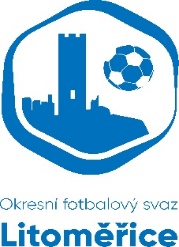                                        Okresní fotbalový svaz                                       Lodní náměstí 1093/7                      412 01 Litoměřice  Identifikační číslo a název oddílu…………………………………………………………………………………………………………………………………............Prohlašujeme, že pod názvem uvedeným na přihlášce je oddíl / klub zaregistrován u ministerstva vnitra ČR příp. zapsán v obchodním rejstříku.Přihláška družstev klubu do mistrovských soutěží OFS pro soutěžní ročník 2019/2020:*) vhodné zakroužkujte, Přihlášení do poháru je dobrovolné, možno přihlásit družstvo nejvýše I.B třídy. V případě přihlášení méně jak 16 družstev pohár uspořádán nebude.Informace podstatné pro přidělení losovacích čísel v soutěžích OFS:*termíny domácích utkání budou zadávat oddíly sami prostřednictvím hromadné hlášenky přes IS systém v obou částích SR 2019/2020. Hrací den a čas slouží pouze jako informace pro Komisi rozhodčích z hlediska počtu utkání v jednotlivý den a čas. Podstatné informace platí pouze pro podzimní část SR 2019/2020.Stanovená omezení:dospělí nejdříve od 10.00, nejpozději v úředně stanovený čas, IV. třída v sobotu minimálně 3 hodiny před úředně stanoveným časem,mládež nejdříve od 09.00, nejpozději v úředně stanovený čas dospělých, dorost v neděli nejpozději od 14.00Prohlašujeme, že všechna hřiště, jak hlavní, tak i náhradní, na kterých budou soutěžní utkání hrána, odpovídají Pravidlům fotbalu,       Soutěžnímu řádu a podmínkám soutěže uvedeným v Rozpise soutěží a jsou řádně schválena řídícím orgánem. Za případné nedostatky nese plnou zodpovědnost pořádající oddíl.*) vhodné zakroužkuj v případě, že klub nemá zájem o RMS zdarma ať zakroužkuje možnost NE. Rozpis soutěží bude v elektronické podobě zveřejněn na úřední desce FAČR Prohlašujeme, že náš oddíl/klub bere plně na vědomí Soutěžní řád fotbalu § 33 a do soutěží bude přihlášeno	          družstev mládeže.Přihlašujeme se do soutěže s vědomím, že náš oddíl/klub je finančně zabezpečen tak, aby mohl celou soutěž řádně dokončit. V případě odstoupení uhradíme OFS vzniklé náklady. OFS nepřebírá na sebe žádné záruky v případě nesolventnosti oddílů/klubů.Prohlašujeme, že veškeré informace o klubu jsou aktuálně v IS (informační systém FAČR) a kartě klubu.                                                      	 ……………………………………………………………………………………………..           	 ……………………………………………………………………………………………..  Razítko                       				   Jméno, funkce a podpis statutárního(ch) zástupcůPřihlášku zašlete pouze elektronicky (naskenovanou s podpisem a razítkem) nejpozději do 20. června 2019 do 12:00 hod na email stkofsltm@seznam.czOFS LTMdružstvo / soutěždružstvo / soutěžPoznámky:DospělíDorost 10+1Dorost 8+1Starší žáci 10+1Starší žáci 8+1Mladší žáci 7+1Starší přípravky 5+1Mladší přípravky 4+1Mini přípravky 3+0Pohár dospělých       2019/2020             ANO                NE                         / čitelně vyznačte /*               Pohár dospělých       2019/2020             ANO                NE                         / čitelně vyznačte /*               Pohár dospělých       2019/2020             ANO                NE                         / čitelně vyznačte /*               Pohár dospělých       2019/2020             ANO                NE                         / čitelně vyznačte /*               KategoriePodstatné informace (např. na akci v termínu 1.-2.10. hrát doma, na podzim začínat venku, předzápas před dospělými, číslo proti „A“ dospělým, číslo shodné s „A“ dorostem apod.)Hrací den a čas*DospělíDorostStarší žáciMladší žáciStarší přípravkyMladší PřípravkyMini přípravky hřištěadresaInternet ANO/NE HP TRÁVA/UMTHlavníNáhradníRozpis soutěží 2019/2020 v tištěné podoběRozpis soutěží 2019/2020 v tištěné podoběRozpis soutěží 2019/2020 v tištěné podoběMáme zájem o 1 ks rozpisu mistrovských soutěží OFS Litoměřice zdarma      ANO / NE     ZDARMAObjednáváme               Ks rozpisu mistrovské soutěže za poplatek      ANO / NE     100 Kč/ksJméno sekretáře/předsedy (kontaktní osoba):Tel.:  Mobil: E-mail:                                   Jméno statutárního zástupce klubu (dle rejstříku):Tel.: Mobil: E-mail:                                    E-mailová adresa pro zasílání pošty musí být uvedena v IS systému, ze kterého OFS čerpá kontakty.E-mailová adresa pro zasílání pošty musí být uvedena v IS systému, ze kterého OFS čerpá kontakty.